Ιδρυματικό Αποθετήριο «Πέργαμος», http://pergamos.lib.uoa.gr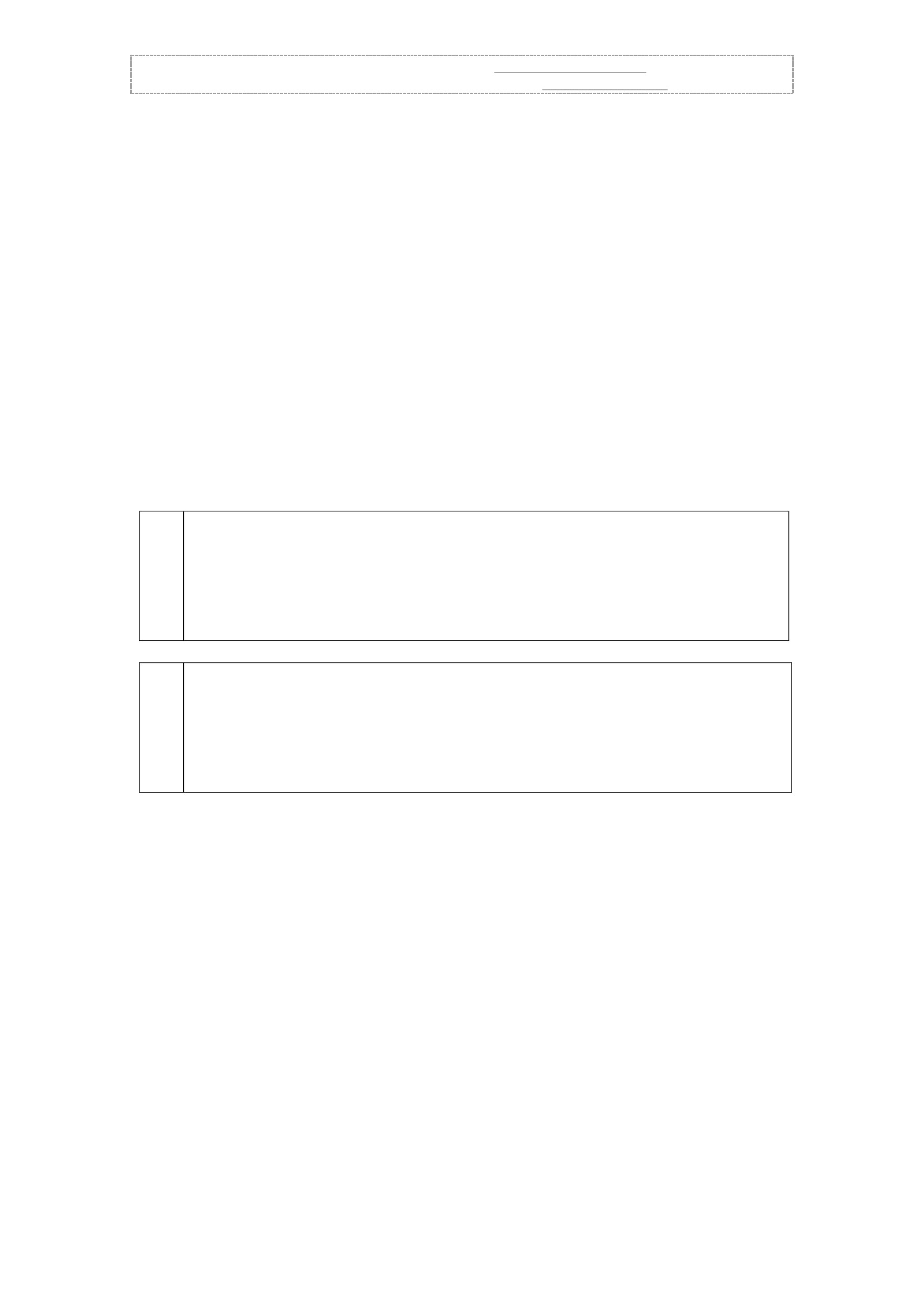 Βιβλιοθήκη και Κέντρο Πληροφόρησης του ΕΚΠΑ, http://www.lib.uoa.grΥπόδειγμα (3)Αίτημα περιορισμού πρόσβασης στο πλήρες κείμενο [σύμφωνα με απόφαση Συγκλήτου 25ης -7 -2017 /  Αρ. Κεντρικού Πρ: 1718001307/15-9-17 (ΑΔΑ: Ψ78Λ46ΨΖ2Ν-76Β)]Προς: το Εφορευτικό Συμβούλιο τηςΒιβλιοθήκης της Σχολής Επιστημών Υγείας___ κάτωθι υπογεγραμμέν_____________________________________________________του _____________________, συγγραφέας της εργασίας με τίτλο__________________________________________________________________________________________________________________________________________________________________________η οποία αποτελεί: Μεταπτυχιακή εργασία ειδίκευσης _____________________________________________αιτούμαι τη μη εμφάνιση του πλήρους κειμένου της εργασίας για 12 μήνες ………., 24 μήνες ………., 36 μήνες ……….,  (σύμφωνα με απόφαση Συγκλήτου 25ης -7 -2017 /  Αρ. Κεντρικού Πρ: 1718001307 (ΑΔΑ: Ψ78Λ46ΨΖ2Ν-76Β) από την ημερομηνία έγκρισης της απόθεσής της στο ψηφιακό αποθετήριο «Πέργαμος», με τη σύμφωνη γνώμη του Επιβλέποντα Καθηγητή κ_____________________________________    Διδακτορική διατριβήαιτούμαι τη μη εμφάνιση του πλήρους κειμένου της διατριβής για 5 (πέντε) έτη (σύμφωνα με απόφαση Συγκλήτου 25ης-7 -2017 /  Αρ. Κεντρικού Πρ: 1718001307 (ΑΔΑ: Ψ78Λ46ΨΖ2Ν-76Β) από την ημερομηνία έγκρισης της απόθεσής της στο ψηφιακό αποθετήριο «Πέργαμος», με τη σύμφωνη γνώμη του Επιβλέποντα Καθηγητή κ_______________________________________________________αιτούμαι τη μη εμφάνιση του πλήρους κειμένου της διατριβής χωρίς χρονικό περιορισμό, (σύμφωνα με απόφαση Συγκλήτου 25ης -7 -2017 /  Αρ. Κεντρικού Πρ: 1718001307 (ΑΔΑ: Ψ78Λ46ΨΖ2Ν-76Β) από την ημερομηνία έγκρισης της απόθεσής της στο ψηφιακό αποθετήριο «Πέργαμος», με τη σύμφωνη γνώμη του Επιβλέποντα Καθηγητή κ._____________________________________________για τους παρακάτω λόγους:______________________________________________________________________________________________________________________________________________________________________________________________________________________________________________________________________________________________________________________________________________________________________________________________________________________________Ο/Η συγγραφέας της εργασίας/διατριβήςΟ Επιβλέπων ΚαθηγητήςΟ/Η Πρόεδρος του Εφορευτικού Συμβουλίου της Βιβλιοθήκης